Name_____________________	Spelling Words – List 8	Week of _______________Choose an activity to do each night.  This paper is due on FRIDAY with a parent signature.  You should choose an activity that will help you spell these words correctly.  The skill for this week is: the r-influenced syllables within words. 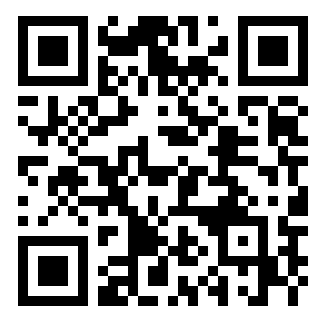 